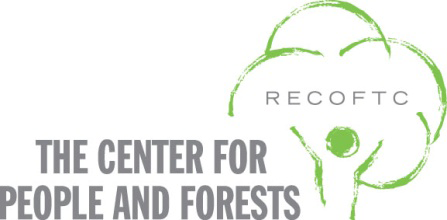 Internship OpportunityIntern – Securing Community ForestryApplication deadline:  16th March 2014RECOFTC – The Center for People and Forests holds a unique and important place in the world of forestry. It is the only international not‐for‐profit organization that specializes in capacity development for community forestry and devolved forest management. RECOFTC engages in strategic networks and effective partnerships with governments, nongovernment organizations, civil society, the private sector, local people, and research and educational institutes throughout the Asia‐Pacific region and beyond. With over 25 years of international experience and a dynamic approach to capacity development—involving research, analysis and synthesis; strategic communication; training and learning networks; and piloting and demonstrating—RECOFTC delivers innovative solutions for people and forests.For its strategic program for 2013-18, RECOFTC’s work focuses on the four thematic areas of: securing community forestry; enhancing livelihoods and markets; people, forests and climate change; and transforming forest conflict. RECOFTC works to develop capacities of stakeholders at all levels to promote community forestry in each of the four thematic areas.Securing Community Forestry (SCF) aims to facilitate local people to manage forests more securely by establishing local tenure rights, ensuring that they can exercise their rights and that these rights are protected. Within the CDTS unit technical expertise is housed on SCF for providing technical services to both internal projects and external stakeholders, particularly relating to research, analysis and synthesis, and training and learning networks, as well as for advising RECOFTC's overall program in this thematic area.RECOFTC is currently seeking an Intern: Securing Community Forestry. The successful applicant will be based at RECOFTC headquarters, Bangkok. The internship duration is for 12 months.Regional Internship ProgramRECOFTC’s 2013-18 Strategic Plan calls for a new cross-cutting initiative to develop leadership opportunities for regional talent. The Regional Internship Program is a key component of this initiative. Each year, RECOFTC will host four Interns from the regional to support its work in the four thematic areas listed above.An internship is a method of on-the-job training, and consists of an exchange of services for experience between the intern and an organization. RECOFTC’s Regional Internship Program is therefore targeted toward young professionals and staff from forest agencies and other relevant organizations who are motivated by a desire to learn more about the field of community forestry and to gain valuable professional experience, while at the same time supporting the work of RECOFTC.Internships at RECOFTC are structured to enable a broad learning experience relating to community forestry and capacity development, both in the office and in the field. Interns will be expected to engage in a variety of activities as a member of diverse project teams in order to gain experience in different topical and functional areas. Interns will also be expected to take the lead and overall responsibility for at least one project.Intern will be assigned a supervisor who guides the day-to-day work as well as acting as a mentor. Formal monthly learning review sessions will take place, as well as a final review at the end of internship.POSITION SUMMARYRECOFTC is looking to place an intern with its Securing Community Forestry (SCF) thematic area. The intern will work under the supervision of the PFCC thematic coordinator and will be based in Bangkok, Thailand, with travel in the region. The details of the position are as follows;RESPONSIBILITIES AND DUTIESSupport RECOFTC’s various capacity development functions:Through research, analysis and synthesis of issues on tenure rights to support community forestry practices including policy processes and regulatory frameworks, increase the knowledge base of the thematic area; Through developing, and delivering experiential and action oriented training, increase the awareness, knowledge and skills for SCF relevant capacity;Through setting up, facilitating and consolidating learning networks create platforms for exchange, learning and networking of relevant stakeholders and community forestry practitioners;Contribute to the development of strategic communications products and services that reinforce key messages for RECOFTC’s partners and networks and;Support, facilitate, and document securing community forestry processes aimed at strengthening collaboration between stakeholders and sustainable forest management.Assist in developing synergies between the SCF and the other thematic areas including transforming forest conflict, enhancing livelihoods and markets, people forests and climate change;Work closely with the SCF thematic coordinator and CDTS Manager to conduct learning interventions that contributes to RECOFTC’s mission, and is of interest to the intern, which can be accomplished during the term of the internship and;Any other duties that may emerge during the course of the contract and that are agreed on between the Intern, SCF thematic coordinator and the CDTS Manager.QUALIFCIATIONS AND EXPERIENCEEssentialBachelor degree preferably related to natural resources management, forestry with focuses on community forestry, climate change, environmental policy, forest ecology, social forestry or related subject.Documented working experience in at least one of the above-mentioned fields.Proven interest in environmental and/or social development issues.Excellent interpersonal skills (individually and in groups) and ability to interact with people at all levels in a multicultural and multidisciplinary environment; flexible and open-minded.Value the sharing of information and continuous improvement in a cooperative atmosphere of constructive evaluation and learning.DesirableInterest and experience in community forestry, community based natural resource management or international development.A national of RECOFTC focal countries, Thailand, Vietnam, Indonesia, Cambodia, Myanmar, Laos, Nepal and China.Previous working experiences in Asia or a developing country.Positive attitude toward new challenges under various circumstances.Willingness to work in a team and cross-cultural, cross-disciplinary setting.Ability to speak one of the languages of RECOFTC’s focal countries.GeneralIn addition to job specific skills and experience, the applicant should possess the following characteristics (including attitudes and skills):Possess leadership personality, and able to take on and solve problems quickly and efficiently.Initiative and ability to make informed independent judgments (which is not inconsistent with an overall team approach).Ability to work in a variety of cultural and institutional contexts.Interested candidates are requested to submit CV and a cover letter indicating why they are suitable for this position along with salary requirements and current contact details of three referees, including recent supervisors to HR@recoftc.org. Please quote the position title: Intern – Securing Community Forestry in the subject line of the email. Only short‐listed candidates will be notified. To learn more about RECOFTC, please visit our website www.recoftc.orgWomen are strongly encouraged to apply. 